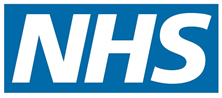 Current Training and Development offers May – July 2022A range of training and development offers to support those in practices and Primary Care Networks to develop skills and confidence with using quality improvement tools and techniques.  Having a box of tools to draw on and a knowledge of when and how to use them will help with tackling a range of challenges now and in future.   All training is delivered by experienced faculty members which comprises practice-based clinicians and non-clinicians and improvement experts who have worked extensively with general practice and wider primary care. To find out more information about the programmes, click the link to access the: Quality Improvement Training Courses Information folder For any queries, please contact us at:  england.capabilityt4c@nhs.netForthcoming events - Topic based modular seriesForthcoming events - What is quality improvement?Forthcoming events – Getting Started seriesForthcoming events – General Practice Improvement Leads ProgrammeForthcoming events – Fundamentals of Change and Improvement ProgrammeForthcoming events – General Practice Improvement Leads ProgrammeProgrammeTopicDate/ TimeClick the link to register for a placeSessions of up to 90 minutes each focusing on specific improvement topics and approaches.  Some are standalone, while others are part of a series, ranging from introductory level to greater depth in some topics.  Click to watch the video clip produced by Dr Mark Gillam on: Demand and Capacity via Twitter Demand and Capacity modular series – cohort 7 (4-webinar series)Thursdays 19th May and 9th June 2022- 12.30 – 14.00Demand and Capacity modular series – Cohort 7 Safe, reliable processes (Reliable design) I This session introduces the key concepts and principles behind reliable design and considers their relevance in and application to primary care, using examples taken from clinical practice.Safe, reliable processes (Reliable design) IIThis module will enable you to improve the safety and effectiveness of your primary care processes to 95% by using the SAFE approach. This involves the identifying any errors (actual or potential), determining the nature of any contributing failures, prioritising starting points, and determining actions that could be taken to reduce the likelihood of errors occurring or causing harm.It would be expected for participants have attended Reliable Design I session and have a grasp of the basic theory from this Module.Safe, reliable processes (Reliable design) I & IIThursday, 26th May 2022, 12.30 – 14.0023rd June 2022, 12.30 – 14.00Safe, reliable processes Reliable Design ISafe and reliable process (Reliable design) II This is a 90-minute session focussing on a tool that can help to avoid miscommunication by using the SBAR tool, then consider some practical starting points for using the tool in practice. Effective communication using the SBAR tool Tuesday 5th July 2022; 12:30 – 14:00Effective communication using the SBAR tool ProgrammeTopicDate/ TimeClick the link to register for a placeA short session for anyone in general practice/PCNs thinking about making changes or improvements.What is Quality Improvement? The session will include an overview of the key components of successful change, how quality improvement techniques can be used to make changes and how to get started, using a tried and tested, practical approach.What is QI?Tuesday, 24th May 2022 13.00 – 14.30  What is Quality Improvement webinar - booking form  ProgrammeTopicDate/ TimeClick the link to register for a placeRedesigning appointment systems to match capacityThe aim of this session is to look at how we can take a QI approach to redesigning appointment systems. The key tools we will be utilising are the Model for Improvement and demand and capacity theory. By understanding and quantifying appointment demand this can help better inform our change ideas in reshaping appointment templates to meet the practice and our patient needs.For more information, click the link: Getting started series Appointment System Restructure FINAL v3Thursday, 12th May 2022 12.30 – 14.00  Redesigning appointment systems to match capacityLong Term Conditions - Patient RecallThis webinar will demonstrate an example of how to approach improving the recall system for patients with long term conditions in practice, using quality improvement techniques.For more information, click the link:Getting started series Long Term Condition Patient Recall v1.0 Tuesday, 7th June 2022 12.30 – 14.00Long Term Condition - Patient Recall - Booking form Getting Started webinar “A Safer Home Visiting Blood Test Process (Reliable Design)This webinar shows how a team can use the Model for Improvement to address problems with reliability by designing safer processes.Wednesday, 29th June 2022, 12.30 – 14.00A safer Home visiting Blood Test Process Reliable Design - Booking form ProgrammeTopicDate/ TimeClick the link to apply for a placeAn accredited personal development programme for those working in general practice, including GPs, practice managers, nurses, reception managers and senior administrators.  Participants gain new perspectives, skills and confidence in using quality improvement tools and techniques (improvement science) for service redesign and leading colleagues and teams through change.  Six days (three x two-day modules) with support sessions and an optional coaching call in between modules.  Participants lead a small-scale change improvement challenge in their own practice. General Practice Improvement Leads ProgrammePreparatory webinar: Wed 4th May 2022, 13:00-14:00Module 1: Wed 11th and Thurs 12th May 2022Support Webinar 1: Wed 25th May 2022, 13:00-14:00Module 2: Wed 15th and Thurs 16th June 2022Support Webinar 2: Thurs 7th July 2022, 13:00-14:00Module 3: Wed 20th and Thurs 21st July 2022General Practice Improvement Leads application formCohort 33v applications open 16th March 2022 and close 27th April 2022 (or earlier if oversubscribed)ProgrammeTopicDate/ TimeClick the link to apply for a placeA short, practical programme held over two sessions, providing an in-depth introduction to Quality Improvement for those in general practices and PCNs.  Participants bring a small, specific problem or issue to work on.Please ensure you read the programme information before applying.  Fundamentals of change and improvement Programme Cohort 11v: Wednesdays 8th and 22nd June 2022, 09:15-15:15Fundamentals application form Cohort 11v applications open 25th April 2022 and close 30th May 2022 (or earlier if oversubscribed)ProgrammeTopicDate/ TimeClick the link to apply for a placeA development programme for those with lead roles in Primary Care Networks such as GPs, nurses practice managers and PCN Managers.  The focus is on large scale challenges and opportunities in complex environments, PCN-wide and potentially beyond.Six days (three x two-day modules) with a pre-programme webinar, participant support sessions and action learning set sessions.  Participants lead a large-scale change improvement priority for their Primary Care Network. Primary Care Network Improvement Leads ProgrammeSummer 2022 cohortPre-programme webinar: Thurs 26th May 2022, 12:30-14:00Calls with applicants held between 27th May – 15th JuneDeadline for priorities: Fri 17th June 2022, 12:00Preparatory webinar: Thurs 30th June 2022, 13:00-14:00Module 1: Wed 6th and Thurs 7th July 2022Support Webinar 1: Wed 27th July 2022, 13:00-14:00Module 2: Wed 7th and Thurs 8th September 2022Support Webinar 2: Wed 5th October 2022, 13:00-14:00Module 3: Wed 2nd and Thurs 3rd November 2022Action Learning Set 1: Wed 14th December 2022, 13:00-16:00Action Learning Set 2: Thurs 19th January 2023, 13:00-16:00PCN Improvement Leads programme application formSummer 2022 cohort: applications open 12th April 2022 and close 8th June 2022 (or earlier if oversubscribed) 